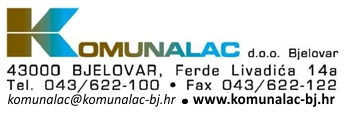 Zbrinjavanje biootpada ili zelenog otpada na svojoj okućnici korištenjem komposteraPoštovani sugrađani,želimo Vam besplatno ustupiti na korištenje posudu za kompostiranje biorazgradivog otpada (komposter). U komposteru možete iz biljnih otpadaka od pripreme hrane i otpada sa svoje okućnice proizvoditi kvalitetan humus za upotrebu u vlastitom vrtu. Da bi komposter dobili na korištenje potrebno je: posjedovati okućnicu sa zelenom površinom, imati podmirene obveze prema Komunalcu d.o.o. i Vodnim uslugama d.o.o. Bjelovar, komposter koristiti na adresi gdje je preuzet u razdoblju od 5 godina, provoditi kompostiranje otpada sa okućnice i iz kuhinje prema uputama koje ćete dobiti uz komposter, što isključuje dosadašnji način postupanja sa biootpadom i odlaganje u posude za komunalni otpad.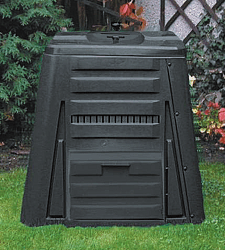 Komposter možete dobiti na korištenje, ako nam najkasnije do 29. svibnja 2015. dostavite popunjeni zahtjev (na dnu ovog letka) na jedan od sljedećih načina:osobno na blagajne Komunalca (ponedjeljak – petak 7:00 – 15:00):Ulica Ferde Livadića 14a - sjedište tvrtkeŠetalište Dr. Ivše Lebovića 35a - Gradska tržnica e-mailom: komunalac@komunalac-bj.hr, fax-om: 622-122,  tel.  622-117 u vremenu od 7:00 do 11:00 sati.Nakon zaprimanja zahtjeva, a prema redoslijedu zaprimanja, dostavit ćemo Vam komposter na kućnu adresu sa uputama za kompostiranje. Naglašavamo da imamo ukupno 400 kompostera tako da ćemo ih dijelit prema redoslijedu zaprimanja zahtjeva.  Za dodatna pitanja slobodno nam se obratite na broj telefona 622 100 ili mailom na adresu komunalac@komunalac-bj.hr ili pročitajte na web stranicama http://komunalac-bj.hr/.Vaš Komunalac d.o.o. Bjelovar_ _ _ _ _ _ _ _ _ _ _ _ _ _ _ _ _ _ _ _ __ _ ___ ___ _ __ _ ____ ___ ___ _ __ _ _ __ _ _ __ _ _ _ __ _ _ _ __ _ __ _ __ _ _ Zahtjev za ustupanje na korištenje posude za kompostiranje biorazgradivog otpada Molimo vas da slijedeće podatke ispunite isključivo na ime osobe koja je uvrštena u našu bazu podataka, odnosno da podatke prepišete sa naših računa.Ime i prezime _________________________________________________________Adresa ______________________________________________________________Kontakt podaci (telefon/ mobitel)__________________________________________E-mail ______________________________________________________________